A.S.P. LAURA RODRIGUEZ Y LASO DE’ BUOI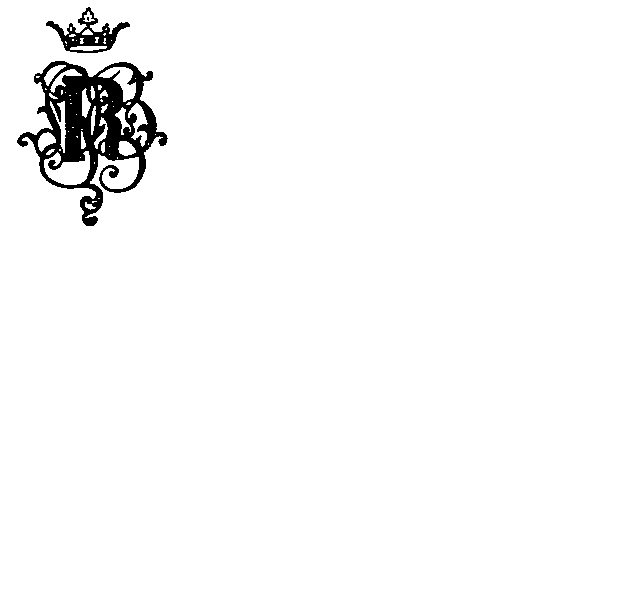 Via Emilia, 36 – 40068 San Lazzaro di Savena (Bologna)Tel. 051/6270172 – fax 051/6279067E-mail: asplaurarodriguez@asplaurarodriguez.itCodice fiscale: 80007270376 - P.I.02861171201_____________________________________________________________________________Modulo A PROCEDURA APERTA PER LA STIPULA DI UN ACCORDO QUADRO PER LA SOMMINISTRAZIONE DI LAVORO TEMPORANEOCIG: 7710191AE2 Domanda di partecipazione alla gara Il sottoscritto ……………………………………………………………………….…………………………………………………………………. Codice Fiscale …………………………………………………………………………………………………………………………………………..nato a ...................................................................................... il ……………………………………………………………….residente in ……………………………………………………………………………………………………………………………………………….Via ........................................................................................... n………………………………………………………………… Nella sua qualità di ………………………….………………………………………………..……………………………………………………..della ditta………………………………………………………………..……………………………….….(specificare tipo di società)con sede legale in ……………………..….…..(……) via …………………………………………………………………………….……..… con sede operativa in …………………………………………………………………………………………………………………………….. Tel. ………………………………………….. Fax …………………..…(P. I.V.A…………………………….………………………………….) e-mail ………………………………………………………………………………..……………………………………………………………….… PEC ……………………………………………………………………………………………………………………………….………………………CHIEDEdi partecipare alla procedura aperta sopra indicata in qualità di.(barrare la casella di proprio interesse)□ imprenditore individuale, società, anche cooperative;□ consorzio tra società cooperative di produzione e lavoro o consorzio tra imprese artigiane;□ consorzio stabile, costituito anche in forma di società consortile ai sensi dell’art. 2615-ter C.C., tra imprenditori individuali, anche artigiani, società commerciali, società cooperative di produzione e lavoro;□ consorziata indicata quale esecutrice dal consorzio (indicare denominazione, sede e partita IVA del Consorzio) ____________________________________________________________________________ _______________________________________________________________________________________;□ operatore economico controllato o collegato rispetto al concorrente, per il quale eseguirà in tutto o in parte i lavori oggetto dell’ accordo (indicare denominazione, sede e partita IVA del concorrente con il quale sussiste il rapporto di controllo/collegamento, e il tipo di rapporto) _______________________________________________________________________________________ _______________________________________________________________________________________ _______________________________________________________________________________________; □ operatore economico, stabilito in _________________, costituito conformemente alla legislazione vigente nel proprio paese ai sensi dell’art. 45, comma 1 del D.Lgs. 50/2016; oppure in qualità di capogruppo mandante di concorrente con idoneità plurisoggettiva (art. 45, comma 2 lett, d), e), g) del D.Lgs. 50/2016: □ raggruppamento temporaneo di concorrenti, costituito da soggetti di cui alle lettere a), b) e c) dell’art. 45, c. 2 del D.Lgs. 50/2016;□ consorzio ordinario di concorrenti di cui all’art. 2602 del C.C., costituito tra i soggetti di cui alle lettere a), b) e c) dell’art. 45 c. 2) del D.Lgs. 50/2016, anche in forma di società ai sensi dell’art. 2615-ter del C.C.; □ aggregazione di imprese aderenti al contratto di rete ai sensi dell’art. 3, c. 4-ter del D.L. 10/02/2009, convertito dalla legge 33/2009;□ soggetto che ha stipulato il contratto di gruppo europeo di interesse economico (GEIE) ai sensi del D.Lgs 240/1991 che si presenta: □ già costituito □ da costituirsi fra le imprese ________________________________________________________________________________ ______________________________________________________________________________________ a tal fine, ai sensi degli articoli 38, 46 e 47 del DPR 445/2000, consapevole delle sanzioni penali previste dall’articolo 76 stessa norma, per le ipotesi di falsità in atti e dichiarazioni mendaci DICHIARAZIONE UNICA PARTECIPANTI ALLA GARAche l’impresa è iscritta nel registro delle imprese della C.C.I.A.A. di ______________________, con i seguenti dati identificativi: codice fiscale e numero di iscrizione:______________________________________________________ data di iscrizione___________________ iscritta nella sezione __________________________________ iscritta con il numero di Repertorio Economico Amministrativo: _____________________________ denominazione: _______________________________________________________________________ forma giuridica attuale: _________________________________________________________________ sede: __________________________________________________________________________ costituita con atto del ______________________________________________________________ durata della società data termine: ____________________________________________________ oggetto sociale: __________________________________________________________________ ____________________________________________________________________________________ ____________________________________________________________________________________ ____________________________________________________________________________________ titolari di cariche e qualifiche di cui all’art. 80, c. 3 del D.Lgs 50/2016:(titolare e direttore tecnico se si tratta di impresa individuale, tutti i soci e il direttore tecnico; per le S.n.c., tutti i soci accomandatari e il direttore tecnico per le S.a.s., dei membri del consiglio di amministrazione cui sia stata conferita la legale rappresentanza, di direzione o di vigilanza o dei soggetti muniti di potere di rappresentanza, di direzione o di controllo, del direttore tecnico o del socio unico persona fisica, ovvero del socio di maggioranza in caso di società con meno di quattro soci, se si tratta di altro tipo di società o consorzio) e procuratori speciali, con riferimento anche ai cessati dalla carica nell’anno antecedente la data di pubblicazione del bando: (indicare i nominativi, le qualifiche, data di nascita e la residenza di tutti i suddetti soggetti presenti all’interno della Società)cognome e nome __________________________________________________________________ nato a _________________________________ il ___________________________________________ codice fiscale ____________________________ carica _______________________________________residente _________________________________ via _______________________________________cognome e nome _________________________________________________________________ nato a _________________________________ il __________________________________________codice fiscale ____________________________ carica _____________________________________residente _________________________________ via ______________________________________cognome e nome _________________________________________________________________ nato a _________________________________ il ___________________________________________codice fiscale ____________________________ carica ______________________________________residente _________________________________ via _______________________________________cognome e nome _________________________________________________________________nato a _________________________________ il __________________________________________codice fiscale ____________________________ carica ______________________________________residente _________________________________ via ______________________________________ attività esercitata: ________________________________________________________________________________________________________________________________________________________________________________________________________________________________________________________________________________________________________________________________________________b) l’impresa non si trova in stato di fallimento, di liquidazione coatta o di concordato preventivo;c) che nei propri confronti e di ciascuno dei richiamati dall’art. 80, c. 3 del D.Lgs 50/2016, della cui situazione giuridica dichiara di essere a conoscenza ai sensi dell’art. 47, c. 2 del DPR 445/2000, assumendone le relative responsabilità, che di seguito si elencano:c1. cognome e nome ________________________________________________________ nato a _________________________________ il _______________________ codice fiscale ____________________________ carica ____________________________ residente ________________________________ via ______________________________ c2. cognome e nome ________________________________________________________ nato a _________________________________ il _______________________ codice fiscale ____________________________ carica ____________________________ residente ________________________________ via ______________________________ c3. cognome e nome ________________________________________________________ nato a _________________________________ il _______________________ codice fiscale ____________________________ carica ____________________________ residente ________________________________ via ______________________________ c4. cognome e nome ________________________________________________________ nato a _________________________________ il _______________________ codice fiscale ____________________________ carica ____________________________ residente ________________________________ via ______________________________ non è pendente alcun procedimento per l’applicazione di una delle misure di prevenzione o di una delle cause ostative di cui rispettivamente all’art. 6 e all’art. 67 del d. Lgs. 159/2011 e che negli ultimi cinque anni non siano stati loro estesi gli effetti delle misure di prevenzione di cui alle citate norme irrogate nei confronti di un proprio convivente;d) (barrare la casella di proprio interesse) □ che nei confronti propri e di ciascuno dei soggetti richiamati dall’art. 80, c.3 del D.Lgs. 50/2016, non sono state pronunciate sentenze di condanna definitiva o decreto penale di condanna divenuti irrevocabile o sentenze di applicazione della pena su richiesta, ai sensi dell’art. 444 del Codice di procedura penale per i reati di cui al medesimo art. 80, c. 1. lett. a), b), c), d), e), f), g) del D.Lgs. 50/2016; oppure □ che nei confronti propri e di ciascuno dei soggetti richiamati dall’art.80, c. 3 del D.Lgs. 50/2016, siano state pronunciate sentenze di condanna definitiva o decreto penale di condanna divenuti irrevocabile o sentenze di applicazione della pena su richiesta, ai sensi dell’art. 444 del Codice di procedura penale per i reati di cui al medesimo art. 80, c. 1. lett. a), b), c), d), e), f), g) del D.Lgs. 50/2016, ivi comprese quelle per le quali sia stato concesso il beneficio della non menzione nel certificato del casellario giudiziale, ai sensi dell’art. 175 del Codice penale (il concorrente non è tenuto a indicare le condanne quando il reato è stato depenalizzato ovvero per le quali è intervenuta la riabilitazione ai sensi dell’art. 178 del Codice penale ovvero quando il reato è stato dichiarato estinto dopo la condanna ai sensi dell’art. 445c. 2 del Codice di procedura penale, ovvero in caso di revoca della condanna medesima: (per ciascuna condanna, indicare il soggetto titolare, gli estremi del provvedimento ed i reati oggetto della condanna stessa) _____________________________________________________________________________________________________________________________________________________________________________________________________________________________________________________________________ e) (barrare la casella di proprio interesse) □ che nell’anno antecedente la data di pubblicazione del bando non vi siano state cessazioni dalle cariche di cui all’art. 80, c. 3 del D.Lgs. 50/2016 oppure □ che nell’anno antecedente la data di pubblicazione del bando risultano cessati dalle cariche di cui all’art. 80, c. 3 del D.Lgs 50/2016 i sotto indicati soggetti: cognome e nome _______________________________________________________ nato a _________________________________ il _______________________ codice fiscale ________________________ carica ____________________________ residente ________________________________ via __________________________ cognome e nome _______________________________________________________ nato a _________________________________ il _______________________ codice fiscale ___________________________ carica _________________________ residente ____________________________ via ______________________________e che, nei confronti di ciascuno dei medesimi soggetti: □ non sussistano le cause di esclusione di cui all’art. 80, c.2 del D.lgs. 50/2016; □ sussistono le cause di esclusione per i soggetti: _______________________________________________________________________________________ ma che vi sia stata da parte dell’impresa completa ed effettiva dissociazione dalla condotta penalmente sanzionata (specificare tipi di atti o provvedimenti assunti nonché tipologia del reato, norme violate ed entità della pena, incluse le eventuali condanne per le quali sia stato concesso il beneficio della non menzione; f) di non aver commesso gravi infrazioni debitamente accertate alle norme di materia in salute e sicurezza sul lavoro nonché agli obblighi di cui all’art. 30, c. 3 del D.Lgs. 50/206; g) di non aver violato il divieto di intestazione fiduciaria posto dall’art. 17 della L. 55/1990, nei termini previsti dall’art. 80, c. 5, lett. h) del D.lgs. 50/2016; h) di non aver commesso gravi illeciti professionali, di cui all’art. 80, c. 5 lett,c) del D.Lgs 50/2016; i) che la partecipazione alla presente procedura non determina una situazione di conflitto di interesse di cui all’art. 42, c. 2 del D.Lgs 50/2016; j) che non si è avvalsa delle condizioni di cui all’art. 67 del D.Lgs. 50/2016; k) che l’impresa non è iscritta nel casellario informatico delle imprese, istituito presso l’Osservatorio dell’A.N.A.C., per aver presentato falsa dichiarazione o falsa documentazione ai fini del rilascio dell’attestazione di qualificazione; l) di non aver commesso violazioni gravi, definitivamente accertate, rispetto agli obblighi relativi al pagamento delle imposte e tasse o i contributi previdenziali, secondo la legislazione italiana o dello Stato in cui si è stabiliti; m) di essere in regola con le norme che disciplinano il diritto al lavoro dei disabili, ai sensi della L. 68/1999;n) che nei propri confronti non è stata applicata la sanzione interdittiva di cui all’art. 9, c. 2 lett. c) del D.lgs. 231/2001 o altra sanzione che comporta il divieto di contrarre con la pubblica amministrazione, compresi i provvedimenti interdittivi di cui all’art. 14 del D.Lgs 81/2008; o) che nessuno dei soggetti richiamati dall’art. 80, c. 3 del D.Lgs. 50/2016, elencati al precedente punto c), ha omesso di denunciare all’autorità giudiziaria i reati di cui all’art. 80, c. 5 lett. l) del D.Lgs, 50/2016; p) che ai sensi dell’art. 80, c.5, lett. m e del D.Lgs. 50/2016: (barrare la casella di proprio interesse) □ di non trovarsi in alcuna situazione di controllo di cui all’art. 2359 del Codice Civile rispetto ad alcun soggetto, e di aver formulato l’offerta autonomamente; □ di non essere a conoscenza della partecipazione alla medesima procedura di soggetti che si trovano, rispetto al concorrente in una delle situazioni di controllo di cui all’art. 2359 del codice civile, e di aver formulato l’offerta autonomamente; □ di essere a conoscenza della partecipazione alla medesima procedura dei seguenti soggetti: ______________________________________________________________________ ______________________________________________________________________ che si trovano, rispetto al concorrente, in situazione di controllo di cui all’art. 2359 del codice civile e di aver formulato l’offerta autonomamente; in caso di PARTECIPAZIONE IN FORMA DI RAGGRUPPAMENTO TEMPORANEO D’IMPRESE, AGGREGAZIONI DI IMPRESE DI RETE, CONSORZIO q) non costituito: che, in caso di aggiudicazione, sarà conferito mandato speciale con rappresentanza al seguente mandatario, che stipulerà il contratto in nome e per conto proprio e dei mandanti, ai sensi dell’art. 48, c. 8 del D.Lgs. 50/2016: __________________________________________________________ r) che, si uniformerà alla disciplina vigente in materia di appalti pubblici con riguardo ai raggruppamenti temporanei, aggregazioni di imprese di rete o consorzi ordinari; s) che, l’impresa eseguirà, nell’ambito del raggruppamento, aggregazione di imprese di rete, consorzio ordinario, ai sensi dell’art. 92 del DPR 207/2010, la seguente quota di lavori e/o servizi:_____________________________________________________________________ ______________________________________________________________________________ ______________________________________________________________________________ ______________________________________________________________________________ t) costituito: di non partecipare al presente accordo in più di un raggruppamento temporaneo, aggregazione di imprese di rete o consorzio ordinario di concorrenti, ovvero di non partecipare alla gara anche in forma individuale, qualora abbia partecipato alla gara medesima in raggruppamento, aggregazione o consorzio ordinario di concorrenti, secondo quanto previsto dall’art. 48, c. 7 del D.Lgs. 50/2016; u) nel caso di consorzi di cui all’art. 45, c. 2, lett. b) e c) del D.Lgs. 50/2016: di concorrere per i seguenti consorziati (indicare denominazione, sede e codice fiscale di ciascuno) per i quali opera il divieto di partecipare alla gara in qualsiasi altra forma, e di essere consapevole che, in caso di violazione sono esclusi dalla gara sia il consorzio che il consorziato e in caso di inosservanza di tale divieto si applica l’art. 353 del codice penale:_____________________________________________________________________ _____________________________________________________________________________________________________________________________________________________________________________________________________________________________________________________________________ DICHIARA ALTRESI’• di essere Iscritto all’albo delle Agenzie tenuto presso il Ministero del Lavoro e delle Politiche Sociali ai sensi dell’art.4 comma 1lett a) D.lgs 276/2003; (indicare gli estremi dell’autorizzazione).• di possedere una filiale o succursale aperta al pubblico nel raggio di 40 km dalla sede dell’Asp Laura Rodriguez o impegnarsi ad attivarla entro due mesi dalla stipula del contratto; • di possedere esperienza almeno triennale nella somministrazione di lavoro temporaneo nei confronti di pubbliche amministrazioni rientranti nell’elenco di cui all’art.1 comma 2 del D.lgs. 165/2001, DICHIARA ALTRESI’• di rispettare i CCNL di settore, gli accordi sindacali integrativi, le norme sulla sicurezza dei lavoratori nei luoghi di lavoro e tutti gli adempimenti di legge nei confronti dei lavoratori dipendenti e soci, nonché di adempiere agli obblighi di sicurezza previsti dalla normativa vigente; • di essere in possesso di tutte le autorizzazioni previste dalla normativa vigente in ordine all’attività oggetto del presente accordo; • di aver preso esatta cognizione della natura dell’accordo e di tutte le circostanze generali e particolari che possono influire sulla sua esecuzione; • di accettare, senza condizione o riserva alcuna, tutte le norme e disposizioni contenute nel bando disciplinare di gara, nel Capitolato Speciale, gli elaborati indicati come allegati, di cui ha preso precedentemente visione; • di avere conoscenza e di averne tenuto conto nella formulazione dell’offerta, delle condizioni contrattuali e degli oneri connessi, compresi gli obblighi e gli oneri relativi alle disposizioni in materia di sicurezza, di assicurazione, di condizioni di lavoro e di previdenza e assistenza in vigore nel luogo dove deve essere eseguito il lavoro; • dichiara remunerativa l’offerta economica presentata giacché per la sua formulazione ha preso atto e tenuto conto: a) delle condizioni contrattuali e degli oneri compresi quelli eventuali relativi in materia di sicurezza, di assicurazione, di condizioni di lavoro e di previdenza e assistenza in vigore nel luogo dove devono essere svolti i servizi; b) di tutte le circostanze generali, particolari e locali, nessuna esclusa ed eccettuata, che possono aver influito o influire sia sulla prestazione dei servizi, sia sulla determinazione della propria offerta; • di aver accettato le particolari condizioni di esecuzione del presente contratto; • di essere edotto degli obblighi derivanti dal codice di comportamento adottato dalla stazione appaltante approvato con Delibera del Consiglio di Amministrazione n. 1 del 16/2/2017 e si impegna, in caso di aggiudicazione, ad osservare e a far osservare ai propri dipendenti e collaboratori il suddetto codice, pena la risoluzione del contratto; • di aver preso atto ed accettare quanto disposto nel Disciplinare, in materia di accesso agli atti; che intende ricorrere al subappalto (nella misura consentita dalla legge) per le seguenti lavorazioni appartenenti alle categorie a qualificazione obbligatoria, per le quali non è in possesso della corrispondente qualificazione (da completare solo nel caso in cui si intenda ricorrere al subappalto): …………………………………………………………………………………………………………………………………………………………………………………………………………………………………………………………………………………………………………………………………………………………………………………………………………………………………………………………………………………………………………………….. che intende, eventualmente, subappaltare o concedere in cottimo le seguenti lavorazioni appartenenti alla categoria scorporabile a qualificazione non obbligatoria, ai sensi dell’art. 118 del Codice (da completare solo nel caso in cui si intenda ricorrere al subappalto): …………………………………………………………………………………………………………………………………………………………………………………………………………………………………………………………………………………………………………………………………………….. (da completare solo nel caso in cui si intenda ricorrere al subappalto): indicare una terna di nominativi di subappaltatori ai sensi dell’art. 105 comma 6 del Dlgs50/2016 ……………………………………………………………………………………………………………………………………………………………………………………………………………………………………………………………………………………………………………………………………………..• di rimanere vincolato alla propria offerta per un periodo pari a centoottanta giorni dalla scadenza del termine indicato nel bandi/disciplinare; • di essere informato, ai sensi e per gli effetti del D.Lgs. 30 giugno 2003, n. 196 nonché dal Regolamento UE 279/2016 che i dati personali raccolti saranno trattati, anche con strumenti informatici, esclusivamente nell’ambito del procedimento per il quale la dichiarazione viene resa; • di autorizzare, ai sensi dell’art. 76, comma 5, del D. Lgs. 50/2016, la stazione appaltante ad inviare tutte le comunicazioni inserenti la seguente procedura al seguente indirizzo PEC: ___________________________________________________________________________ ed eventualmente all’indirizzo e-mail: _____________________________________________________________________________• nel caso in cui il concorrente si avvalga della facoltà di cui all’art. 93 comma 7 del D. Lgs. 50/2016, l’importo della cauzione provvisoria è ridotto del __________________, in quanto l’impresa è in possesso delle seguenti certificazioni_______________________________________________________________ _______________________________________________________________________________________ • (in caso di avvalimento ex art. 89 D.Lgs. 50/2016) che intende qualificarsi alla presente gara avvalendosi dell’impresa ausiliaria (indicare nominativo impresa) …………………………………………………………………………………………………………………… ……… con sede legale in ……………………….……….., Via ………………...................................……, cap. ………. C.F. …………………………………, P.IVA. ……………………………………… n. tel. ……………………………….., fax. ……….………………………….…. utilizzandone i requisiti di capacità tecnica e/o economico finanziaria come di seguito specificato: ……………………………………………………………………………………………………………………………………………………………………………………………………………………………………………………………………………………………………………………………………………………………………………………………………………………………………………………………………………………………………………………..(in tal caso il concorrente dovrà allegare la seguente documentazione: 1) dichiarazione sostitutiva con cui il concorrente indica i requisiti di partecipazione di carattere economico – finanziario e tecnico organizzativo per i quali intende ricorrere all’avvalimento ed indica l’impresa ausiliaria; 2) dichiarazione sostitutiva, sottoscritta dal legale rappresentante dell’impresa ausiliaria, con la quale:a) attesta il possesso, in capo all’impresa ausiliaria, dei requisiti generali di cui all’art. 38 del Codice, l’inesistenza di una delle cause di divieto, decadenza o sospensione di cui all’art. 67 del D. Lgs. 6 settembre 2011, n. 159, e il possesso dei requisiti tecnici e delle risorse oggetto di avvalimento; b) si obbliga verso il concorrente e verso la stazione appaltante a mettere a disposizione, per tutta la durata dell’accordo, le risorse necessarie di cui è carente il concorrente; c) attesta che l’impresa ausiliaria non partecipa alla gara in proprio o associata o consorziata;3) originale o copia autentica del contratto, in virtù del quale l’impresa ausiliaria si obbliga, nei confronti del concorrente, a fornire i requisiti e a mettere a disposizione le risorse necessarie, che devono essere dettagliatamente descritte, per tutta la durata dell’accordo quadro, oppure, in caso di avvalimento nei confronti di un’impresa che appartiene al medesimo gruppo, dichiarazione sostitutiva attestante il legame giuridico ed economico esistente nel gruppo; dal contratto e dalla suddetta dichiarazione discendono nei confronti del soggetto ausiliario, i medesimi obblighi in materia di normativa antimafia previsti per il concorrente)  (nel caso di consorzi di cui all’art. 45, comma 2, lett. b) e c) del D.Lgs. n. 50/2016) che concorre per i seguenti consorziati (indicare denominazione e sede legale di ciascun consorziato) …………………………………………………………………………………………………………………………………………………………………………………………………………………………………………………………………………………………………………………………………………………………………………………………………………………………………………………………………………………………………………………….. (nel caso di raggruppamento temporaneo già costituito) - che, in caso di aggiudicazione, sarà conferito mandato irrevocabile con rappresentanza a ……………………………………………………………………………………………………………………… uniformandosi alla disciplina vigente in materia di lavori pubblici con riguardo alle associazioni temporanee o consorzi o GEIE; - che le quote di partecipazione di ogni singola impresa al raggruppamento sono le seguenti: …………………………………………………………………………………………………………………… - che si eseguiranno i lavori oggetto del contratto nella percentuale corrispondente alla quota di partecipazione al raggruppamento; - che si produce mandato collettivo irrevocabile con rappresentanza; (nel caso di consorzio ordinario o GEIE già costituiti) - che, in caso di aggiudicazione, saranno conferite funzioni di capogruppo a …………………………………………………………………………………………………………………… uniformandosi alla disciplina vigente in materia di lavori pubblici con riguardo alle associazioni temporanee o consorzi o GEIE; - che le quote di partecipazione di ogni singola impresa al raggruppamento sono le seguenti: ……………………………………………………………………………………………………………………… - che si eseguiranno i lavori oggetto del contratto nella percentuale corrispondente alla quota di partecipazione al raggruppamento o consorzio; - che si produce atto costitutivo e statuto del consorzio o GEIE in copia autentica con indicazione del soggetto designato quale capogruppo; (nel caso di raggruppamento temporaneo o consorzio o GEIE non ancora costituiti)che, in caso di aggiudicazione, sarà conferito mandato speciale con rappresentanza o funzioni di capogruppo a …………………………………………………………………………………………………………………… uniformandosi alla disciplina vigente in materia di lavori pubblici con riguardo alle associazioni temporanee o consorzi o GEIE; - che le quote di partecipazione di ogni singola impresa al raggruppamento sono le seguenti: ……………………………………………………………………………………………………………… ……… - che si eseguiranno le prestazioni oggetto del contratto nella percentuale corrispondente alla quota di partecipazione al raggruppamento; - che si allega impegno ad uniformarsi, in caso di aggiudicazione, alla disciplina vigente in materia di lavori pubblici con riguardo ai raggruppamenti temporanei o consorzi o GEIE;Si allega alla presente: - copia fotostatica non autenticata di un documento di identità del sottoscrittore, ai sensi dell’art. 38, co. 3, del D.P.R. 28 dicembre 2000 n. 445; - copia di iscrizione all’albo delle Agenzie tenuto presso il Ministero del Lavoro e delle Politiche Sociali ai sensi dell’art.4 comma 1lett a) D.lgs 276/2003; - PASSOE di cui all’art. 2, comma 3.2, delibera n. 111 del 20 dicembre 2012 dell’Autorità per la Vigilanza sui Contratti Pubblici; - referenze bancarie rilasciate da almeno due istituti di credito o intermediari autorizzati, ai sensi del D.Lgs. 385/1993; - garanzia di cui all’art. 93 del D.Lgs. 19 aprile 2016 n. 50 e atto di impegno di un fideiussore di cui all’art. 113 del citato D.Lgs. n. 50 /2016;- ricevuta di pagamento del contributo a favore dell’ANAC di euro 140,00;  (per i mandatari di raggruppamenti temporanei già costituiti) atto pubblico oppure scrittura privata autenticata da cui risulti il mandato collettivo speciale con rappresentanza con indicazione del soggetto designato quale mandatario e della quota di partecipazione al raggruppamento, corrispondente alla percentuale di lavori che verranno eseguiti da ciascun concorrente. (per i consorzi ordinari o GEIE già costituiti) atto costitutivo e statuto del consorzio o del GEIE in copia autentica con indicazione del soggetto designato quale capogruppo e con indicazione della quota di partecipazione al consorzio, corrispondente alla percentuale dei lavori che verranno eseguiti da ciascun concorrente; (per i componenti di raggruppamenti temporanei o consorzi ordinari non ancora costituiti) atto di impegno, in caso di aggiudicazione della gara, di conferire mandato collettivo speciale con rappresentanza ad uno dei concorrenti raggruppati; impegno ad uniformarsi alla disciplina vigente in materia di lavori pubblici con riguardo ai raggruppamenti temporanei o consorzi o GEIE. Data, ________________________..................................FirmaN.b: Alla presente istanza/dichiarazione di partecipazione dovrà essere allegata copia del documento di identità del sottoscrittore. 